How can I develop a good conscience?Six Biblical practices:1. ______________________.“I strive always to keep my conscience clear before God and man.”  Acts 24:16“Train yourself to be godly. For physical training is of some value, but godliness has value for all things, holding promise for both the present life and the life to come.”  1 Timothy 4:7-82.  ______________________.“How much more, then, will the blood of Christ, who through the eternal Spirit offered himself unblemished to God, cleanse our consciences from acts that lead to death, so that we may serve the living God!” Hebrews 9:14“If we confess our sins, he is faithful and just and will forgive us our sins and purify us from all unrighteousness.”  1 John 1:9“I said, I will confess my transgressions to the Lord and you forgave the guilt of my sin.” Psalm 32:53.  ______________________.“I speak the truth in Christ—I am not lying, my conscience confirms it in the Holy Spirit.” Romans 9:1“A good conscience is a continual _________.” Benjamin Franklin“Search me, O God, and know my heart; test me and know my anxious thoughts. See if there is any offensive way in me, and lead me in the way everlasting.” Psalm 139:23-244.  _____________________.“The goal of this command is love, which comes from a pure heart and a good conscience.” 1 Timothy 1:5 “I strive always to keep my conscience clear before God and man.”  Acts 24:16“Of them the proverbs are true: A dog returns to its vomit and, a sow that is washed goes back to her walling in the mud.” 2 Peter 2:22“Watch your life and doctrine closely. Persevere in them, because if you do, you will save both yourself and your hearers.” 
1 Timothy 4:165. ______________________. “Fight the good fight, holding on to faith and a good conscience.” 1 Timothy 1:18-19“Do not conform any longer to the pattern of this world, but be transformed by the renewing of your mind.” Romans 12:2 “Your Word is a lamp to my feet and a light for my path.”  Psalm 119:105“Let the word of Christ dwell in your richly.” Colossians 3:16 6.  _______________________.“Keeping a clear conscience.” 1 Peter 3:15“Never do anything against conscience, even if the state demands it.”   Albert Einstein“The greatest want of the world is the want of men—men who will not be bought or sold; men who in their inmost souls are true and honest; men who do not fear to call sin by its right name; men whose conscience is as true to duty as the needle to the pole.” Ellen White“I cannot and will not recant anything, for to go against conscience is neither right nor safe. Here I stand, I can do not other, so help me God.”   Martin LutherDiscussion: Of the six ways to develop a good, clean and clear conscience, which one is ________________ to apply and which one is ____________________?“I strive always to keep my conscience clear before God and man.”  Acts 24:16HomebuildersMarch 6, 2016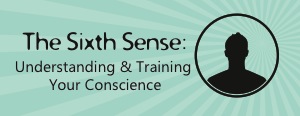 Part 4: How Do You Develop A Good Conscience?Discussion: What helps someone develop a ____________ conscience?Paul:  “I have fulfilled my duty to God in all good conscience to this day.” Acts 23:1“My conscience is clear.” 1 Corinthians 4:4Peter:“Keeping a clear conscience.” 1 Peter 3:16The writer of Hebrews:“We are sure we have a clear conscience.” Hebrews 13:18King Abimelech:“I have done this with a clear conscience and clean hands.  Then God said to him in a dream, ‘Yes, I know you did this with a clear conscience…’” Genesis 20:5-6